.#16 Count Intro - No Tag / No RestartSEC1: FWD WALKS L, R, LOCKSTEP FWD, ROCK FWD, RECOVER, COASTER STEPSEC2: HEEL GRIND BACK 1/4 TURN L, SAILOR, SYNCOPATED ROCKING CHAIR, SAMBA CROSSSEC3: SAMBA CROSS, VOLTA MOVEMENT R, L, VOLTA TURN 1/2 RSEC4: WHISK L, R, STATIONARY SAMBA WALK L, RENJOY THE DANCE ~~Contact: vailkang@hanmail.netShape of You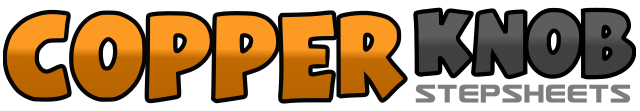 .......Count:32Wall:4Level:High Beginner.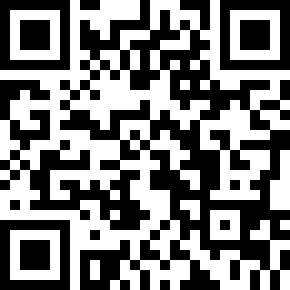 Choreographer:KyungOk Kim (KOR) - April 2021KyungOk Kim (KOR) - April 2021KyungOk Kim (KOR) - April 2021KyungOk Kim (KOR) - April 2021KyungOk Kim (KOR) - April 2021.Music:Shape of You - Ed SheeranShape of You - Ed SheeranShape of You - Ed SheeranShape of You - Ed SheeranShape of You - Ed Sheeran........1-2LF step forward, RF step forward3&4LF step forward, RF ball behind cross LF, LF step forward5-6RF step forward rock, LF recover on LF7&8RF step back, LF step together RF, RF step forward1-2LF heel forward, RF step back 1/4 turn L3&4LF behind cross R, RF step to R side, LF step to L slightly forward (facing 19:30)5&6&RF rock forward, LF recover on LF, RF rock back, LF recover on LF7&8RF cross over L, LF ballstep to L side, RF step to slightly forward (facing 9:00)1&2LF cross over R, RF ballstep to R side, LF step to slightly forward3&4RF step cross over L, LF ball side to L, RF step cross over L5&6LF step cross over R, RF ball side to R, LF step cross over R (facing 9:00)7&8RF step forward step, LF ball behind cross 1/2 turn R, RF cross over L (3:00)1&2LF step to L side, RF ball behind cross L, LF step replace on LF3&4RF step to R side, LF ball behind cross R, RF step replace on RF5&6LF step close RF, Point back RF, LF step replace on LF7&8RF step close LF, Point back LF, RF step replace on RF (facing 3:00)